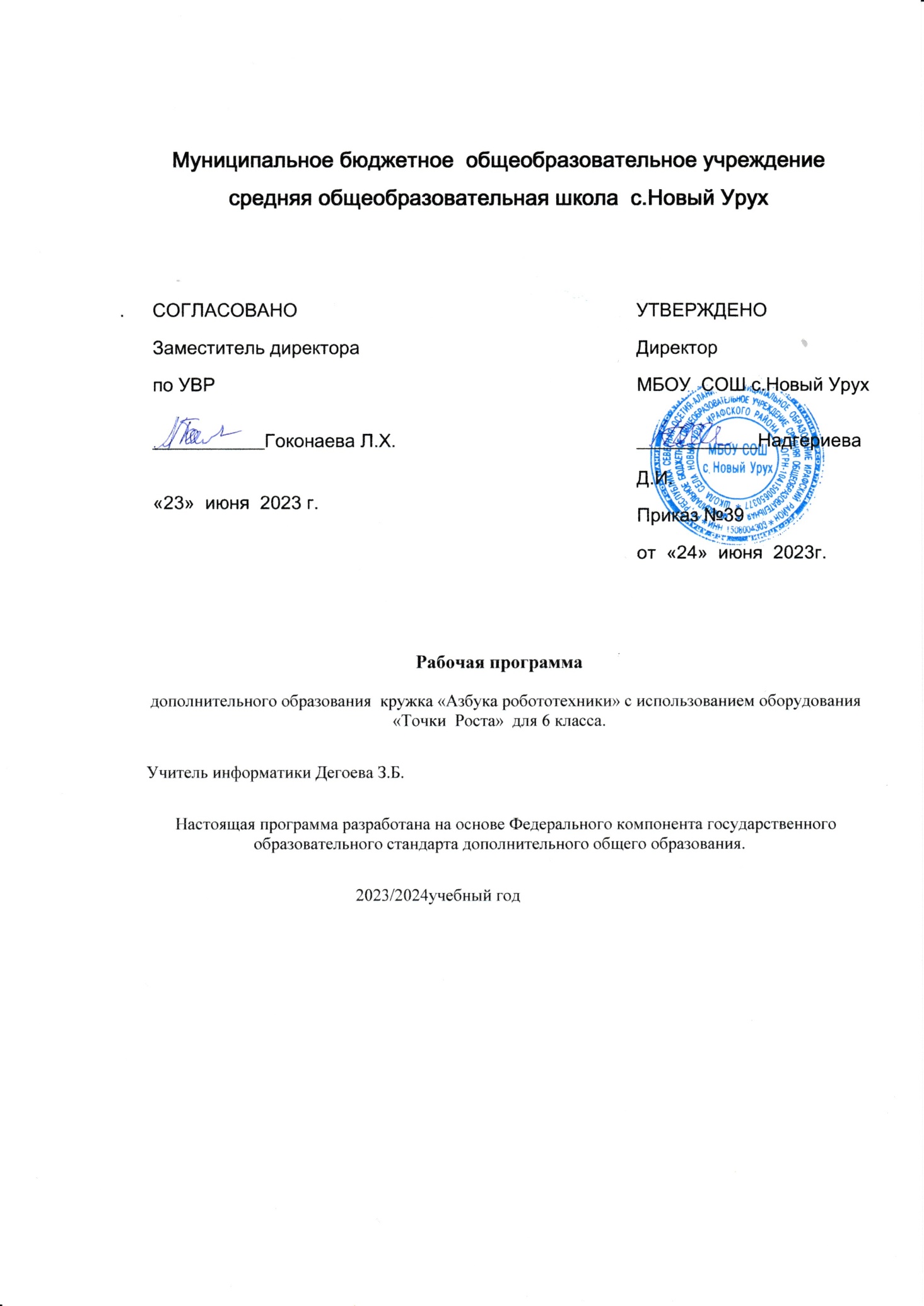 требований Федерального государственного образовательного стандарта общего образования и планируемых результатов общего образования. Данная программа представляет собой вариант программы организации урочной деятельности обучающихся средней школы.Курс рассчитан на 1 год занятий, объем занятий -34 ч, в год Программа предполагает проведение регулярных еженедельных урочных занятий со школьниками (в расчете 1 ч. в неделю)Актуальность данной программы состоит в том, что робототехника в школе представляет учащимся технологии 21 века, способствует развитию их коммуникативных способностей, развивает навыки взаимодействия, самостоятельности при принятии решений, раскрывает их творческий потенциал. Дети и подростки лучше понимают, когда они что-либо самостоятельно создают или изобретают. При проведении занятий по робототехнике этот факт не просто учитывается, а реально используется на каждом занятии.Реализация этой программы в рамках средней школы помогает развитию коммуникативных навыков учащихся за счет активного взаимодействия детей в ходе групповой проектной деятельностиХарактерная черта нашей жизни - нарастание темпа изменений. Мы живем в мире, который совсем не похож на тот, в котором мы родились. И темп изменений продолжает нарастать.Сегодняшним школьникам предстоитработать по профессиям, которых пока нет,использовать технологии, которые еще не созданы,решать задачи, о которых мы можем лишь догадываться.Школьное образование должно соответствовать целям опережающего развития. Для этого в школе должно быть обеспеченоизучение не только достижений прошлого, но и технологий,которые пригодятся в будущем,обучение, ориентированное как на знаниевый, так идеятельностный аспекты содержания образования.Таким требованиям отвечает робототехника.Образовательные конструкторы «Пионер» представляют собой новую, отвечающую требованиям современного ребенка "игрушку". Причем, в процессе игры и обучения ученики собирают своими руками игрушки, представляющие собой предметы, механизмы из окружающего их мира. Таким образом, ребята знакомятся с техникой, открывают тайны механики, прививают соответствующие навыки, учатся работать, иными словами, получают основу для будущих знаний, развивают способность находить оптимальное решение, что несомненно пригодится им в течении всей будущей жизни.С каждым годом повышаются требования к современным инженерам, техническим специалистам и к обычным пользователям, в части их умений взаимодействовать с автоматизированными системами. Интенсивное внедрение искусственных помощников в нашу повседневную жизнь требует, чтобы пользователи обладали современными знаниями в области управления роботами.Использование конструкторов «Пионер» во внеурочной деятельности повышает мотивацию учащихся к обучению, т.к. при этом требуются знания практически из всех учебных дисциплин от искусств и истории до математики и естественных наук. Межпредметные занятия опираются на естественный интерес к разработке и постройке различных механизмов. Одновременно занятия кружка как нельзя лучше подходят для изучения основ алгоритмизации и программирования, а именно для первоначального знакомства с этим непростым разделом информатики вследствие адаптированности для детей среды программирования.Цель программы: формирование интереса к техническим видам творчества, развитие конструктивного мышления средствами робототехники. Цели программы:Организация занятости школьников во внеурочное время.Всестороннее развитие личности учащегося:развитие	навыков	конструирования,	моделирования,элементарного программирования;развитие логического мышления;развитие мотивации к изучению наук естественнонаучногоцикла.Формирование у учащихся	целостного	представления обокружающем мире.Ознакомление	учащихся с основами	конструированияи моделирования.Развитие способности творчески подходить к проблемным ситуациям.Развитие познавательного интереса и мышления учащихся.Овладение навыками начального технического конструирования и программированияЗадачи программыЗадачи:расширение знаний учащихся об окружающем мире, о миретехники;учиться создавать и конструировать схемы;учиться программировать простые действия и реакциимеханизмов;обучение решению творческих, естандартных ситуаций напрактике при конструировании и моделировании объектов окружающей действительности;развитие коммуникативных способностей учащихся, уменияработать в группе, умения аргументировано представлять результаты своей деятельности, отстаивать свою точку зрения;Обучающие:ознакомление с комплектом «Пионер»;ознакомление с основами программирования;ознакомление со средой программирования LEGO Education;получение навыков программирования;развитие навыков решения базовых задач робототехники.Развивающие:развитие конструкторских навыков;развитие логического мышления;развитие пространственного воображения.Воспитательные:воспитание у детей интереса к техническим видам творчества;развитие коммуникативной компетенции: навыков сотрудничества в коллективе, малой группе (в паре), участия в беседе, обсуждении;развитие социально-трудовой компетенции: воспитание трудолюбия, самостоятельности, умения доводить начатое дело до конца;формирование и развитие информационной компетенции: навыков работы с различными источниками информации, умения самостоятельно искать, извлекать и отбирать необходимую для решения учебных задач информацию.Основными принципами обучения являются:Научность. Этот принцип предопределяет сообщение обучаемым только достоверных, проверенных практикой сведений, при отборе которых учитываются новейшие достижения науки и техники.Доступность. Предусматривает соответствие объема и глубины учебного материала уровню общего развития учащихся в данный период, благодаря чему, знания и навыки могут быть сознательно и прочно усвоены.Связь теории с практикой. Обязывает вести обучение так, чтобы обучаемые могли сознательно применять приобретенные ими знания на практике.Воспитательный характер обучения. Процесс обучения является воспитывающим, ученик не только приобретает знания и нарабатывает навыки, но и развивает свои способности, умственные и моральные качества.Сознательность и активность обучения. В процессе обучения все действия, которые отрабатывает ученик, должны быть обоснованы. Нужно учить, обучаемых, критически осмысливать, и оценивать факты, делая выводы, разрешать все сомнения с тем, чтобы процесс усвоения и наработки необходимых навыков происходили сознательно, с полной убежденностью в правильности обучения.	Активность в обучении предполагаетсамостоятельность, которая достигается хорошей теоретической и практической подготовкой и работой педагога.Наглядность. Объяснение техники сборки робототехнических средств на конкретных изделиях и программных продукта. Для наглядности применяются существующие видео материалы, а так же материалы своего изготовления.Систематичность и последовательность. Учебный материал дается по определенной системе и в логической последовательности с целью лучшего его освоения. Как правило этот принцип предусматривает изучение предмета от простого к сложному, от частного к общему.Прочность закрепления знаний, умений и навыков. Качество обучения зависит от того, насколько прочно закрепляются знания, умения и навыки учащихся. Не прочные знания и навыки обычно являются причинами неуверенности и ошибок. Поэтому закрепление умений и навыков должно достигаться неоднократным целенаправленным повторением и тренировкой.Индивидуальный подход в обучении. В процессе обучения педагог исходит из индивидуальных особенностей детей (уравновешенный, неуравновешенный, с хорошей памятью или не очень, с устойчивым вниманием или рассеянный, с хорошей или замедленной реакцией, и т.д.) и опираясь на сильные стороны ребенка, доводит его подготовленность до уровня общих требований.В процессе обучения используются разнообразные методы обучения.Традиционные:объяснительно-иллюстративный метод (лекция, рассказ, работа с литературой и т.п.);репродуктивный метод;метод проблемного изложения;частично-поисковый (или эвристический) метод;исследовательский метод.Современные:метод проектов:метод обучения в сотрудничестве;метод портфолио;метод взаимообучения.Планируемые личностные и метапредметные результаты освоения обучающимися программы курсаКоммуникативные универсальные учебные действия: формировать умение слушать и понимать других; формировать и отрабатывать умение согласованно работать в группах и коллективе; формировать умение строить речевое высказывание в соответствии с поставленными задачами.Познавательные универсальные учебные действия: формировать умение извлекать информацию из текста и иллюстрации; формировать умения на основе анализа рисунка-схемы делать выводы.Регулятивные универсальные учебные действия: формировать умение оценивать учебные действия в соответствии с поставленной задачей; формировать умение составлять план действия на уроке с помощью учителя; формировать умение мобильно перестраивать свою работу в соответствии с полученными данными.Личностные универсальные учебные действия: формировать учебную мотивацию, осознанность учения и личной ответственности, формировать эмоциональное отношение к учебной деятельности и общее представление о моральных нормах поведения.Ожидаемые предметные результаты реализации программыу обучающихся будут сформированы:основные понятия робототехники;основы алгоритмизации;умения автономного программирования;основы программированияумения подключать и задействовать датчики и двигатели;навыки работы со схемами.Обоснование выбора данной примерной программы.В основе обучающего материала лежит изучение основных принципов электротехники и элементарное программирование. Работая индивидуально, парами, или в командах, учащиеся младшего школьного возраста могут учиться создавать и программировать модели, проводить исследования, составлять отчёты и обсуждать идеи, возникающие во время работы с этими моделями.В ходе изучения курса учащиеся развивают мелкую моторику кисти, логическое мышление, конструкторские способности, овладевают совместным творчеством, практическими навыками сборки и построения модели, получают специальные знания в области конструирования и моделирования, знакомятся с простыми механизмами.Ребенок получает возможность расширить свой круг интересов и получить новые навыки в таких предметных областях, как Естественные науки, Технология, Математика, Развитие речи.комплекс образовательных задач:творческое мышление при создании действующих моделей;развитие словарного запаса и навыков общения при объясненииработы модели;установление причинно-следственных связей;анализ результатов и поиск новых решений;коллективная выработка идей, упорство при реализациинекоторых из них;экспериментальное исследование, оценка (измерение) влиянияотдельных факторов;проведение систематических наблюдений и измерений;использование таблиц для отображения и анализа данных;написание и воспроизведение сценария с использованием моделидля наглядности и драматургического эффекта;развитие мелкой мускулатуры пальцев и моторики кистимладших школьников.Приемы и методы организации занятий.I Методы организации и осуществления занятийПерцептивный акцент:словесные методы (рассказ, беседа, инструктаж, чтение справочной литературы);наглядные методы (демонстрации мультимедийных презентаций, фотографии);практические методы (упражнения, задачи).Гностический аспект:иллюстративно- объяснительные методы;репродуктивные методы;проблемные методы (методы проблемного изложения) дается часть готового знания;эвристические (частично-поисковые) большая возможность выбора вариантов;исследовательские - дети сами открывают и исследуют знания.Логический аспект:индуктивные методы, дедуктивные методы;конкретные и абстрактные методы, синтез и анализ, сравнение, обобщение, абстрагирование, классификация, систематизация, т.е. методы как мыслительные операции.На занятиях кружка «Юный Робототехник» используются в процессе обучения дидактические игры, отличительной особенностью которых является обучение средствами активной и интересной для детей игровой деятельности. Дидактические игры, используемые на занятиях, способствуют:развитию мышления (умение доказывать свою точку зрения, анализировать конструкции, сравнивать, генерировать идеи и на их основе синтезировать свои собственные конструкции), речи (увеличение словарного запаса, выработка научного стиля речи), мелкой моторики;воспитанию ответственности, аккуратности, отношения к себе как самореализующейся личности, к другим людям (прежде всего к сверстникам), к труду.обучению	основам конструирования,	моделирования,автоматического управления с помощью компьютера и формированию соответствующих навыков.Основными формами учебного процесса являются:групповые учебно-практические и теоретические занятия;работа по индивидуальным планам (исследовательскиепроекты);участие в соревнованиях между группами;комбинированные занятия.Основные методы обучения, применяемые в прохождении программыУстный.Проблемный.Частично-поисковый.Исследовательский.Проектный.Формирование и совершенствование умений и навыков (изучение нового материала, практика).Обобщение и систематизация знаний (самостоятельная работа, творческая работа, дискуссия).Контроль и проверка умений и навыков (самостоятельная работа).Создание ситуаций творческого поиска.Стимулирование (поощрение).Методы стимулирования и мотивации деятельностиМетоды стимулирования мотива интереса к занятиям:познавательные задачи, учебные дискуссии, опора на неожиданность, создание ситуации новизны, ситуации гарантированного успеха и т.д.Методы стимулирования мотивов долга, сознательности, ответственности, настойчивости:	убеждение, требование, приучение,упражнение, поощрение.Формы подведения итога реализации программызащита итоговых проектов;участие в конкурсах на лучший сценарий и презентацию ксозданному проекту;участие в школьных	и городских научно-практическихконференциях (конкурсах исследовательских работ).Ожидаемые результаты изучения курсаОсуществление целей и задач программы предполагает получение конкретных результатов:В области воспитания:адаптация ребёнка к жизни в социуме, его самореализация;развитие коммуникативных качеств;приобретение уверенности в себе;формирование	самостоятельности,	ответственности,взаимовыручки и взаимопомощи.В области конструирования, моделирования и программирования:знание основных принципов механической передачи движения;умение работать по предложенным инструкциям;умения творчески подходить к решению задачи;умения довести решение задачи до работающей модели;умение излагать мысли в четкой логической последовательности,отстаивать свою точку зрения, анализировать ситуацию и самостоятельно находить ответы на вопросы путем логических рассуждений;умение работать над проектом в команде, эффективнораспределять обязанности.Требования к уровню подготовки обучающихся:Учащийся должен знать/понимать:влияние технологической деятельности человека на окружающую среду и здоровье;область применения и назначение инструментов, различныхмашин, технических устройств (в том числе компьютеров);основные источники информации;виды информации и способы её представления;основные информационные объекты и действия над ними;назначение основных устройств компьютера для ввода, вывода иобработки информации;правила безопасного поведения и гигиены при работе с компьютером.Уметь:получать необходимую информацию об объекте деятельности,используя рисунки, схемы, эскизы, чертежи (на бумажных и электронных носителях);создавать и запускать программы для забавных механизмов;основные понятия, использующие в робототехнике: мотор,датчик наклона, датчик расстояния, порт, разъем, USB-кабель, меню, панель инструментов.Использовать приобретенные знания и умения в практической деятельности и повседневной жизни для:поиска, преобразования, хранения и применения информации (втом числе с использованием компьютера) для решения различных задач;использовать компьютерные программы для решения учебных ипрактических задач;соблюдения правил личной гигиены и безопасности приёмов работы со средствами информационных и коммуникационных технологТематическое планированиеЛитература и средства обучения.Список литературыВ.А. Козлова, Робототехника в образовании [электронныйДистанционный курс «Конструирование и робототехника» -Белиовская Л.Г., Белиовский А.Е. Программируем микрокомпьютер NXT в LabVIEW. - М.: ДМК, 2010, 278 стр.;.Ньютон С. Брага. Создание роботов в домашних условиях. - М.: NT Press, 2007, 345 стр.;.Применение учебного оборудования. Видеоматериалы. - М.: ПКГ «РОС», 2012;.Филиппов С.А. Робототехника для детей и родителей. С-Пб, «Наука», 2011г.. Наука. Энциклопедия. - М., «РОСМЭН», 2001. - 125 с.№ занятияНаименование разделов и тем занятийКоличество часовОсновные виды учебной деятельности обучающихсяЮный Робототехник.Основы курса9Отвечают на вопросы. Учатся слушать и понимать других;1Введение в курс «Юный робототехник». История робототехники. Основные определения.Манипуляционные системы.12Безопасная работа в компьютерном классе13Знакомство с программой Paint14Освоение инструментов и примитивов программы Paint15Практическая работа «Использование заливки, кисти, примитивов при создании изображений»16Освоение копирования, выделения, изменения размеров изображения17Практическая работа1«Конструирование 3-D изображений из кубиков8Разновидности чертежей19Практическая работа «Основные элементы чертежа»1Основы алгоритмизации610Изучение основных алгоритмов, понятия алгоритма, исполнителя алгоритмов, системы команд исполнителя111Линейный алгоритм112Практическая работа по теме «Линейный алгоритм»113Алгоритм ветвления114Циклический алгоритм115Решение задач по теме «Алгоритмы»1Выполнение практических экспериментов со светодиодом6Учатся умению извлекать информацию из текста и иллюстрации; умению на основе анализа рисунка- схемы делать выводы.Учатся умению мобильно перестраивать свою работу в соответствии с полученными данными.Конструируют и собирают схемы16Эксперимент №1 «Светодиод»117Эксперимент №2 «Управление яркостью»118Эксперимент №3 «Светодиодная шкала»119Эксперимент № 4 «Бегущий огонек»120-21Конкурс мини-проектов со светодиодами2Мультимедийные7создавать,интерактивные презентацииредактировать и форматировать компьютерные презентации;устанавливать в презентацию изображения, звук и видео;создавать управляющие кнопки и гиперссылки; работать с анимацией.22Знакомство с программой Power Point123Практическая работа № 1 «Анимация в презентации».124Практическая работа № 2 «Управление презентацией с помощью гиперссылок».125Практическая работа № 3 «Вставка звука в презентацию»126Практическая работа № 4 «Вставка видео в презентацию».127-28Конкурс мини-проектов «Моя презентация»229Выполнение практических экспериментов со звуком430Эксперимент № 5 «Включаем и выключаем звук»131Эксперимент №6 «Переключатель - кнопка»132Эксперимент №7 «Музыка и свет»233-34Индивидуальные проекты